Организацию музея подготовилаВоспитатель 1 квалификационной категорииАнисимова Ирина Александровна «Искровский детский сад» 2018гРазделы: 1. Актуальность проекта2.Цели3.Задачи4.Формы реализацииУчастники проекта: дети – педагоги - родителиПо количеству участников: коллективныйТип проекта: информационно-исследовательскийПо продолжительности реализации проекта: продолжительный.  1. Актуальность проектаМузей-это своеобразный способ познания окружающего мира, поэтому он отражает самые разные формы нашей действительности. Причины создания данного музея первоначально заключались в том, что наши дети далеко находятся от музеев, и тем более от моря.В этом возрасте дети проявляют интерес к собиранию коллекций. Интересно найти какую-нибудь увлекательную вещицу, а еще интереснее всего привезти откуда-нибудь, из отпуска, частицу тепла и моря.Организация и собирание экспонатов данного музея - это длительный период, поскольку он из года в год будет пополняться новыми экспонатами. В связи с этим, наша работа будет еще более увлекательной и интересной.В экспозицию нашего музея входят как ракушки, привезенные с берегов моря, так и предметы, сделанные руками человека - корабли, лодки…Так же данный музей предполагает большой потенциал в работе с детьми.  Например, посчитать ракушки, сравнить их, сделать подделку своими руками. Так же дети могут поиграть в дидактические игры.Цель создания мини- музея:Познакомить детей с морем, морскими животными и растениями.Задачи создания мини-музея:1. Обогащение предметно-развивающей среды ДОУ.2. Обогащение воспитательно-образовательного пространства новыми формами.3. Формирование у дошкольников представления о музее.4. Расширение кругозора дошкольников.5. Развитие познавательных способностей и познавательной деятельности.6. Формирование умения самостоятельно анализировать полученные знания.7. Развитие творческого и логического воображения.8. Формирование активной жизненной позиции.Миссия мини-музея: Развитие познавательного интереса у детей.Участники: Воспитатели, дети старшей - подготовительной группы, родители.Методические приемы:1. Словесный: использование художественного слова, рассказ, беседа.2. Игровой: дидактические игры3. Наглядный: наблюдение, рассматривание предметов, схем.4. Практический: экспериментирование5. АнализФормы детской деятельности в мини-музее:- поисковая;- фондовая;- научная;- экспозиционная;- познавательная.Музейные экспонаты собирались по разным принципам:• Принцип интеграции: где содержание музея позволило воспитателюпознакомить детей с разными областями человеческой деятельности (мореходство, судостроительство, изготовление сувениров)• Принцип деятельности: возможность реализовать разные видыхудожественно- эстетического развития (аппликация, изделия из теста морских обитателей, рисование.)• Принцип культуросообразности: приобщение к бережному отношению кводе, морским обитателям, общечеловеческим ценностям.• Принцип гуманизации: в нашем мини-музее созданы условия длявсестороннего развития ребёнка, поддерживается его инициатива,творческую деятельность в образовании.• Принцип разнообразия (большое количество разнообразных экспонатов)• Принцип экологичности (все предметы музея безопасны для здоровья детей)• Принцип безопасности. Ребёнок, свободно достаёт до любого уголкамузея.• Принцип непрерывности: музей, являясь частью образовательногопространства группы, связан с системой совместной деятельности исамостоятельной детской деятельностью, отражая тематику образовательной деятельности, экскурсий в музеи города.• Принцип партнёрства: мини-музей является результатом сотрудничествавзрослых и детей. Важно не только создать сам мини-музей, но интересно и содержательно организовать в нём работу.Организация познавательно-исследовательской деятельности в рамках мини-музея осуществляетсячерез:• формирование и организация коллекций• совместная исследовательская и творческая деятельность, метод чувственного восприятия (сенсорный опыт);• использование метода проектов в образовательной работе с детьми;• организация экскурсий, занятий, тематических вечеров и музейных праздников,• взаимодействие с предметной средой музея и друг с другом;При создании и разработки мини-музея я  опиралась на основныекомпоненты образовательной среды детского музея:• материальный компонент: оформление музея, дизайн, фондовыеколлекции музея, оборудование.• личностный компонент: музей позволяет детям быть активными, бережноотносясь к предмету, даёт возможность узнать, не заучивая что-то, раскрываясвои потенциальные творческие способности. Ребёнок овладевает миромчерез общение с другими, совместную творческую деятельность исамостоятельный поиск ответов.Раздел «Жизнь в воде»представлен разнообразными поделками, фигурками, сделанными вразных техниках и изображающие жителей моря.Раздел «Корабли». Здесь представлены объемные макеты, сувенирные корабли, фотографии судостроительства.Раздел «Морское дно». Экспонаты здесь представляет ракушку, камни морской песок.Раздел «Морские обитатели». Чучела морских рыб.Раздел «Поделки». Задача раздела вызвать желание у детей изготавливать поделки в разных техниках(вышивка, аппликация, поделка с использованием даров моря )Раздел Картотека игр, загадок, стихов.Раздел «Подбор литературы» энциклопедии, иллюстрированные альбомы…После завершения проекта дети приобрели следующие качества:Личностные: самоопределение, опыт коллективной работы, осознание своейзначимости, самообразование, умение оценивать свои поступки,познавательный интерес к миру, коммуникативная деятельность,познавательная деятельность, умение работать с информацией, развитиеэлементов логического мышленияПредметные: систему элементарных научных экологических знаний,доступных пониманию ребенка-дошкольника по теме: «Живая природа ,вода», у них сформированы первоначальные умения и навыки экологическиграмотного и безопасного для природы и для самого ребенка поведения. Удетей формируются представления о значении моря в нашей жизни.Сформированы представления о том, в какие морские обитатели существуют. Дети уточнили и упрочнили свои знания о свойствах воды, море, морских обитателях, профессиях людей, которые на прямую связаны с морем. Повысилась познавательная активность детей в процессеэкспериментирования.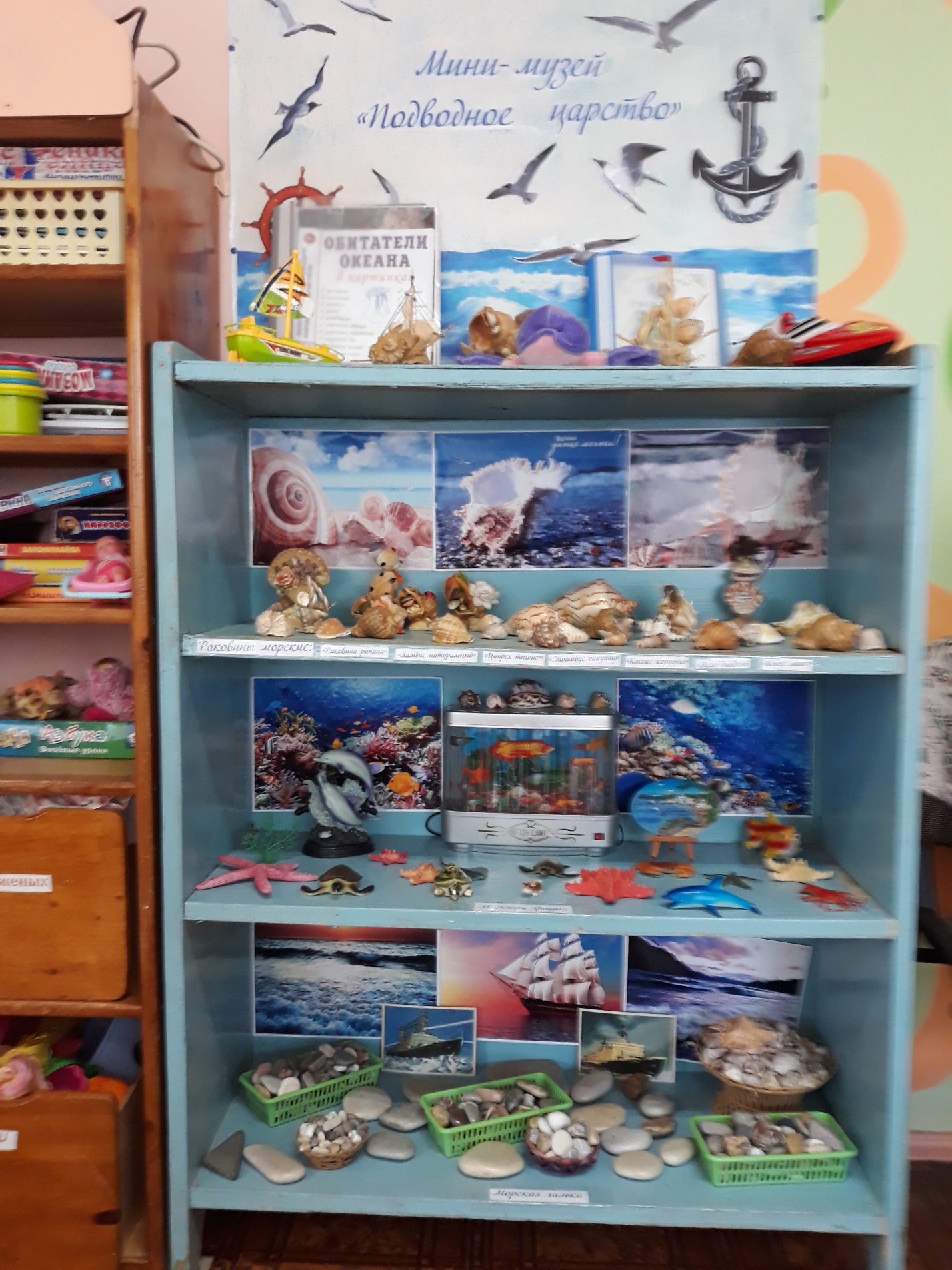 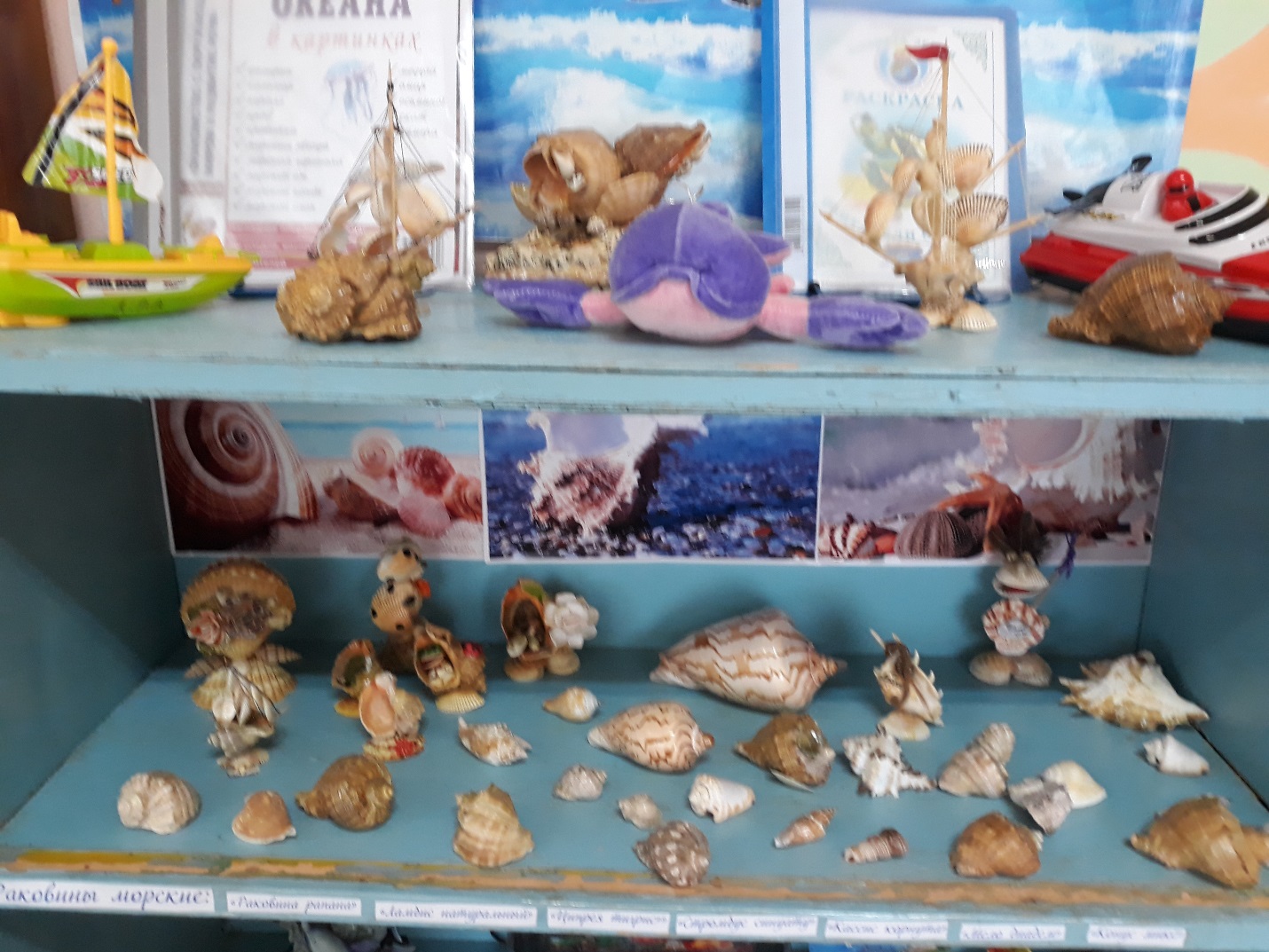 